100 Erdman Way Leominster, MA 01453            Phone:  (978) 534 1023                Fax: (978) 534 1807BOARD OF DIRECTORS MEETINGTuesday, December 12, 2017North Central Chamber of Commerce860 South Street, Fitchburg, MA8:00 a.m. – 9:30 a.m.AGENDAApprove Minutes of the September 12, 2017 meeting  (Vote required)Executive Committee ReportFinance: Mike Noble, Audit, new fiscal review processes, etc.Executive: Barbara Mahoney, Workforce Summit, grant updates etc.Approve the Executive Committee report November 28, 2017 (Vote required)Discuss extending the current Career Center structure	  (Vote required)Presentation:Regional Planning data and final report to the SecretariesTim and RachaelCareer Center Update: BethDirectors Report: TimOther Business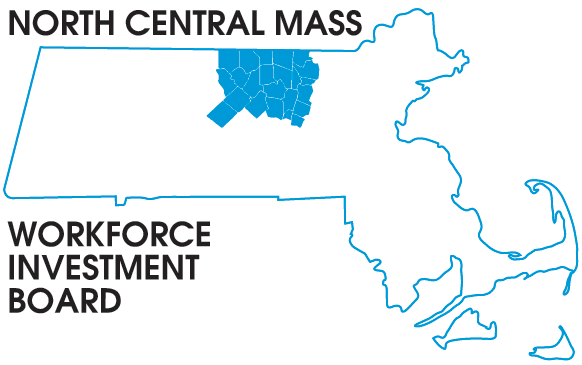 